GDJE JE DJEČAK?  IZREŽI REČENICE I ZALIJEPI IH ISPOD ODGOVARAJUĆE SLIKE.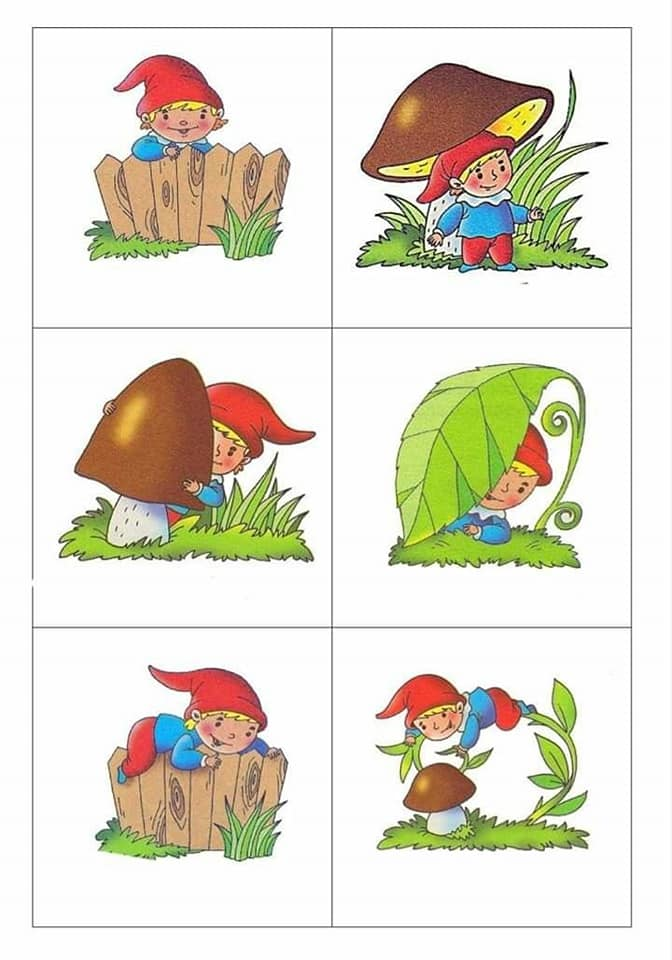 ISPOD GLJIVEIZA OGRADEIZA GLJIVEISPOD LISTANA OGRADIIZNAD GLJIVE